                               Pressmeddelande nr.1 CreativEU:Ett EU-projekt för mångfald & inkluderingCreativEU (“Kulturellt mångfald: skapa inkluernad emiljöer i små samhällen runtom i Europa”) är ett Erasmus+-projekt som har för avsikt att främja kulturell mångfald och inkludering både på arbetsplatsen och i samhället, genom att involvera migranter och infödda i en positiv integrationsprocess, som inkluderar flera grupper, såsom anställda, arbetsgivare och medborgare.Under hela projektet kommer en serie pedagogiska aktiviteter att utvecklas och testas, med användning av digitalt berättande som en nyckelmetod för lärande. Genom berättande och dess förmåga att kombinera traditionella narrativa medel med fotografi, video, musik och många andra medier kommer olika upplevelser att kopplas samman, för att bygga en universell kultur av solidaritet och empati.Nyligen slutförde alla partners framgångsrikt den första produktionen av projektet; i synnerhet utforskade IO1 den senaste tekniken när det gäller integration av migranter i både den professionella sektorn och samhället i små och landsbygdssamhällen. Syftet med IO1 var att identifiera goda exempel för digitalt berättande, samtidigt som man främjar kulturell mångfald och solidaritet i de fem deltagande europeiska länderna; dessutom, identifierades goda exempel för digitalt berättande som tillämpas i andra EU-länder, som potentiellt kan överföras och anpassas till vilket europeiskt land som helst. Hela rapporten finns tillgänglig här.Projektet finansieras av Europeiska unionens Erasmus+-program; den har en varaktighet på 28 månader (september 2020 - december 2022) och implementeras av följande organisationer:Circular Centre (koordinator - Sweden)Anziani e Non Solo Cooperativa Sociale (Italien)K.S.D.E.O. "EDRA" (Grekland)Socialinių Inovacijų Fondas (Litauen)Asociación INDICO (Spanien)Var du hittar ossMer information om CreativEU, partnerna, samt resultaten finns på vår webbplats: https://creativeuproject.eu/Du kan också följa oss på sociala medier för att hålla dig uppdaterad om våra nyheter!https://www.facebook.com/erasmuscreativeu https://twitter.com/creativEUproje1 https://www.linkedin.com/company/creativeu-project 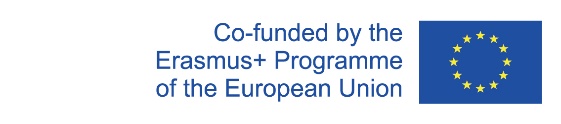 The European Commission's support for the production of this publication does not constitute an endorsement of the contents, which reflect the views only of the authors, and the Commission cannot be held responsible for any use which may be made of the information contained therein.